65  +       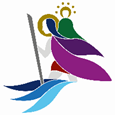 Dienstag   21.3.2023     14.30 – 16 UhrPfarrheim Herz Jesu, Diez, Schaumburger Str.65 + ,  eingeladen sind alle ab ca. 65 Jahren, die Austausch zu unterschiedlichen Themen und Gemeinschaft schätzen. Herzlich willkommen! 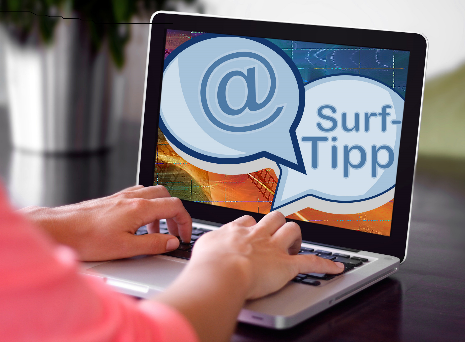 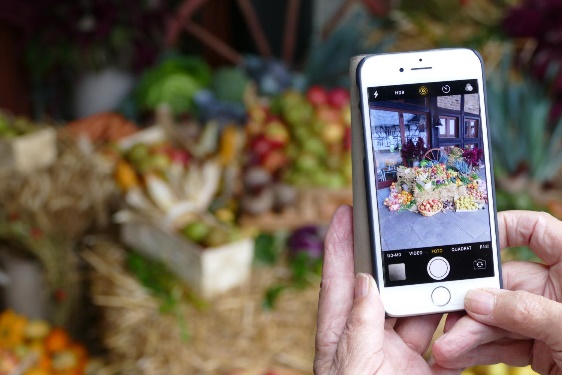 Begegnung und Austausch bei Kaffee und Gebäck Digitale Endgeräte nutzen – auch im Alter:Präsentation digitaler Geräte und EinführungDieter Zorbach und Team,Initiative 55 plus-minusLeitung: Karin Stump (Pastoralreferentin)Bitte anmelden im Pfarrbüro (06432/920940) bis zum Do 16.03.23. 